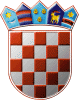 REPUBLIKA HRVATSKAGRAD CRESGRADSKO IZBORNO POVJERENSTVOGRADA CRESANa osnovi članka 68. stavka 2. Zakona o lokalnim izborima ("Narodne novine", broj 144/12, 121/16, 98/19, 42/20 i 144/20) Gradsko izborno povjerenstvo GRADA CRESA donijelo jeRJEŠENJEO ODREĐIVANJU BIRAČKIH MJESTANA PODRUČJU GRADA CRESANa području GRADA CRESA određuju se biračka mjestaKLASA:013-01/21-1/1URBROJ:2213/02-03-21-27CRES,16. travnja 2021.GRADSKO IZBORNO POVJERENSTVOGRADA CRESA		MP1. biračko mjesto broj                                       1.CRESGRADSKA VIJEĆNICA CRES, CRES, CRESKOG STATUTA 15na kojem će glasovati birači s prebivalištem uCRES: CRESKOG STATUTA, DREVENIK, LOŠINJSKA, LUBENIČKA, LUNGOMARE SVETOG MIKULE, OSORSKA, PALADA, PUT FORTECE, RIALTO, RIVA CRESKIH KAPETANA, SVETOG JURJA, TRG FRANE PETRIĆA, TURION, VAROZINA, ZAGREBAČKA, ŽRTAVA FAŠIZMA2. biračko mjesto broj                                       2.CRESGRADSKA KNJIŽNICA I ČITAONICA "FRANE PETRIĆA", CRES, TRG SV. FRANE 8na kojem će glasovati birači s prebivalištem uCRES: ALBERTA FORTISA, CONS, DRUŽBE SVETIH ĆIRILA I METODA, FRA PLACIDA CORTESEA, MELIN I, MELIN II, MELIN III, MELIN IV, MELIN V, PEŠKERA, TRG SVETOG FRANE, ZAZID3. biračko mjesto broj                                       3.CRESOSNOVNA ŠKOLA FRANE PETRIĆA, CRES, ŠETALIŠTE 20. TRAVNJA 56na kojem će glasovati birači s prebivalištem uCRES: ANTE TENTORA, BERNARDINA RIZZIJA, GIOVANNIJA MOISEA, KAPETANA NIKOLE DRAŽE, KLANČIĆ ROV, KOVAČINE, KUNTRADA CRESKIH KOPAČA, KUNTRADA PEĆARICA, KUTONJINA, PJACETA, POD UROM, RIBARSKA, SVETI SIDAR, ŠETALIŠTE 20. TRAVNJA, TRG VELI DVOR, ULICA HRVATSKIH BRANITELJA, ZAGRAD4. biračko mjesto broj                                       4.CRESDOM ZA ODGOJ DJECE, CRES, JADRANSKA OBALA 15na kojem će glasovati birači s prebivalištem uCRES: GRABAR, JADRANSKA OBALA, OBALA SV. BENEDIKTA, PUT BRAJDI, SKALNICA, LOZNATI: LOZNATI, MERAG: MERAG, VODICE: VODICE5. biračko mjesto broj                                       5.BELIPROSTOR MJESNOG ODBORA BELI, BELIna kojem će glasovati birači s prebivalištem uBELI: BELI, DRAGOZETIĆI: DRAGOZETIĆI, FILOZIĆI: FILOZIĆI, IVANJE: IVANJE, ROSUJA, POROZINA: POROZINA, PREDOŠĆICA: PREDOŠĆICA, SVETI PETAR: NISKA, SVETI PETAR, VAŽMINEŽ: FRANTIN, VAŽMINEŽ, ŽANJEVIĆI6. biračko mjesto broj                                       6.ORLECORLEC, ORLEC 3na kojem će glasovati birači s prebivalištem uORLEC: KRČINA, ORLEC, STANIĆ: STANIĆ, VRANA: HRASTA, VODOVOD, VRANA7. biračko mjesto broj                                       7.VALUNTURIST BIRO, VALUNna kojem će glasovati birači s prebivalištem uLUBENICE: LUBENICE, MALI PODOL: MALI PODOL, PERNAT: PERNAT, VALUN: VALUN, ZBIČINA: ZBIČINA8. biračko mjesto broj                                       8.MARTINŠĆICAPROSTOR MJESNOG ODBORA, MARTINŠĆICAna kojem će glasovati birači s prebivalištem uGRMOV: GRMOV, MARTINŠĆICA: MARTINŠĆICA, MIHOLAŠĆICA: MIHOLAŠĆICA, ZAGLAV I, ZAGLAV II, STIVAN: MERAŠČICA, STIVAN, VIDOVIĆI: VIDOVIĆI, ZBIŠINA: ZBIŠINA